Gobierno Municipal El Salto 2018-2021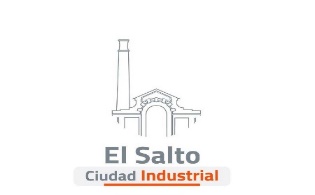 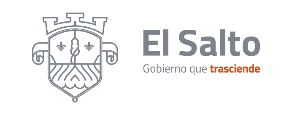  Resumen de Informe de julio 2021DIRECCIÓN DE SERVICIOS MÉDICOS MUNICIPALESCABECERA MUNICIPALCABECERA MUNICIPALACTIVIDADRESULTADOConsultas generales 1545Hospitalizaciones185Medicina del trabajo70Partes médicos por lesiones	104Partes médicos a detenidos243Suturas realizadas136Curaciones realizadas 145Traslados de ambulancia104Servicio de ambulancia                                   233Urgencias por accidentes400Urgencias por enfermedad 381Inyecciones aplicadas903Certificados médicos 186Consultas de pediatría 0Atenciones médicas motorizadas 114UNIDAD MÉDICA MAJADAS UNIDAD MÉDICA MAJADAS ACTIVIDADRESULTADOConsultas generales 936Hospitalizaciones100Curaciones realizadas123Consultas odontología69Consultas traumatología35Partes médicos por lesiones97Partes médicos a detenidos129Suturas realizadas130Traslados de ambulancia75Servicio de ambulancia122Urgencias de accidente467Urgencias por enfermedad240Inyecciones aplicadas613Certificados médicos134UNIDAD MÉDICA SAN JOSÉ DEL QUINCE UNIDAD MÉDICA SAN JOSÉ DEL QUINCE ACTIVIDADRESULTADOTraslados de ambulancia77Servicios de ambulancia106TABLA DE TOTALES TABLA DE TOTALES ACTIVIDAD RESULTADOConsultas generales 0Hospitalizaciones0Curaciones realizadas0Medicina del trabajo0Partes médicos por lesiones 0Partes médicos a detenidos0Suturas0Traslados en ambulancia77Servicios de ambulancia106Urgencias por accidentes0Urgencias por enfermedad0Inyecciones aplicadas0Observación: el consultorio sigue como base para servicio de ambulancias, la atención médica está suspendida por situación COVID-19.